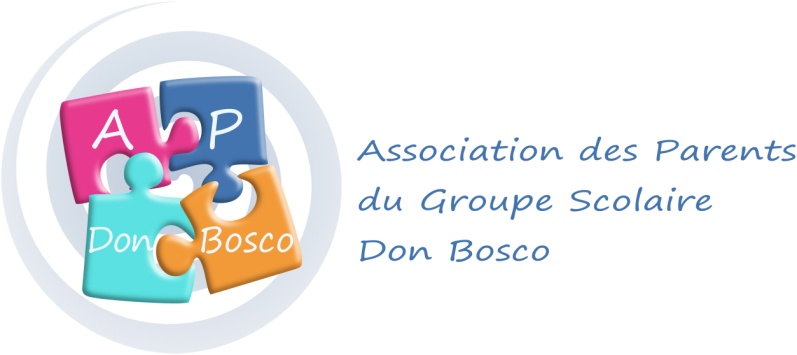 Soirée « Souper des 1ères »Chers parents & élèves de 1ère secondaire,L’Association de Parents du Collège Don Bosco a l’immense plaisir de vous convier à son très sympathique « Souper des 1ères » ce vendredi 19 octobre 2018 dès 19h30Nous débuterons par un petit apéritif bien frais, pour poursuivre avec un repas italien et les délicieuses pâtes concoctées par notre partenaire « Dolce Vita » (bien connu par les habitués de Stockel), pour clôturer par un buffet dessert.Pour la majorité d’entre vous, cette première année au Collège s’est ouverte sous le signe de la nouveauté ! Nouveau lieu, nouvelle Direction, nouveaux profs & éducateurs, nouveaux copains de classe,… beaucoup de découvertes et de rencontres, avec, peut-être, un petit peu d’appréhension…Cette soirée a pour but de favoriser les rencontres et les échanges afin de permettre de tisser des liens qui ne pourront être que bénéfiques à chacun pour les années à venir ! En deux mots : AMBIANCE  &  CONVIVIALITE Nous vous attendons nombreux ! « plus on est de fous,…. » !Dress code : casual avec une touche de rose										Isabelle De Clerck										Organisatrice - APPS  Les bénéfices de cette soirée serviront à la mise en place d’une projet pédagogique